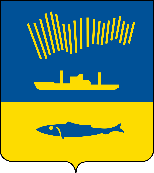 АДМИНИСТРАЦИЯ ГОРОДА МУРМАНСКАП О С Т А Н О В Л Е Н И Е 18.05.2021                                                                                                        № 1304В соответствии с Федеральными законами от 06.10.2003 № 131-ФЗ                              «Об общих принципах организации местного самоуправления в Российской Федерации», от 28.12.2009 № 381 «Об основах государственного регулирования торговой деятельности в Российской Федерации», Уставом муниципального образования город Мурманск, постановлением администрации города Мурманска от 13.06.2013 № 1462 «Об утверждении порядка организации размещения нестационарных торговых объектов на территории муниципального образования город Мурманск» п о с т а н о в л я ю: 1.	Внести в состав комиссии по организации размещения нестационарных торговых объектов на территории муниципального образования город Мурманск, утверждённый постановлением администрации города Мурманска                 от 29.01.2016 № 196 (в ред. постановлений от 09.06.2016 № 1666, от 09.02.2017 № 311, от 28.03.2017 № 813, от 19.12.2017 № 4033, от 28.02.2018 № 495,                             от 10.08.2018 № 2538, от 11.10.2018 № 3534, от 21.05.2019 № 1733), изменения, изложив его в новой редакции согласно приложению к настоящему постановлению. 2.	Отделу информационно-технического обеспечения и защиты информации администрации города Мурманска (Кузьмин А.Н.) разместить настоящее постановление с приложением на официальном сайте администрации города Мурманска в сети Интернет.3. Контроль за выполнением настоящего постановления возложить на заместителя главы администрации города Мурманска Синякаева Р.Р.Глава администрациигорода Мурманска                                                                                  Е.В. Никора